Jornadas TécnicasPrograma Nacional de Marcha e Corrida26 de Maio de 2018 - SábadoÁguedaPrograma1ª sessão10.00-10.30 - Apresentação do PNMC                      Serafim Gadelho (Coordenador Reg. do Norte-PNMC) 10.30 - 11.00 - Apresentação do CMC Águeda                        Marco Marques (Coordenador Técnico do CMC Águeda)11.00 - 11.15 - Pausa2ª sessão 11.15 - 12.00 - Papel  da AF na prevenção  da Saúde                        Pedro Amorim (Médico e Runner)3ª sessão 12.15 - 12.45 – Saber comer para melhor Correr                         Angela Henriques ( Nutricionista)13.00 - 14.15- Almoço4ª sessão 14.15- 14.45- Fundamentos do Treino aplicados ao Running                       Ricardo Esteves- Recreio Desportivo de Águeda 5ª sessão 15.00 - 15.30 – Fundamentos do Treino aplicados ao Trail                         Paulo Pires - Armada Portuguesa de Trail 6ª sessão 15.45 - 16.15 – Showcooking: Cozinha Saúdavel                         Chef Tito16.15- 16.30 - Pausa 7ª sessão16.30-17.15 - Mesa redonda "O Espírito da Corrida"Moderador :  Serafim Gadelho ( PNMC) Convidados :                       Carla Martinho (Maratonista)                      Pedro Amorim (Médico e Runner)                      Ricardo Esteves (Treinador de Atletismo)                      Paulo Pires (Treinador de Trail) 18.00 - Encerramento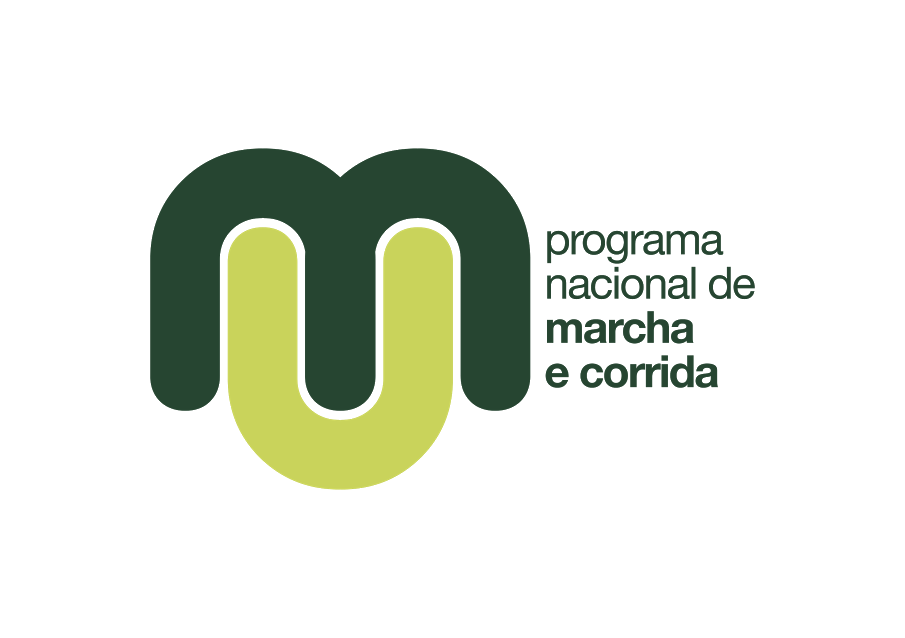 CENTROS DE MARCHA E CORRIDAProcure-nos e beneficie das seguintes vantagens:. TÉCNICOS QUALIFICADOS. INSTALAÇÕES E PERCURSOS CERTIFICADOS. PROGRAMAS DE TREINO PARA TODOS OS NÍVEIS. ACOMPANHAMENTO ASSISTIDO DO TREINO. TREINOS EM GRUPO. PARCERIAS E DESCONTOS. AÇÕES DE FORMAÇÃO. EVENTOS DESPORTIVOS E SOCIAIS EXCLUSIVOS. SEGURO DESPORTIVO. REVALIDAÇÃO DO TÍTULO PROFISSIONAL DE TREINADOR DE DESPORTO  Encontre o seu centro de Marcha e Corrida em:www.marchaecorrida.ptOu contacte-nos em: 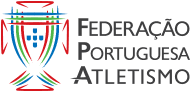 marchacorrida@fpatletismo.pt  Jornadas   TécnicasPrograma Nacional de Marcha e Corrida26 Maio 2018Sábado – 10 horasÁguedaParque da Devesa – Casa do Território *Inscrições em: World`s Marathon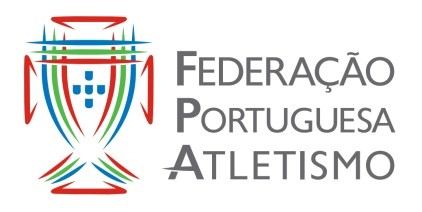 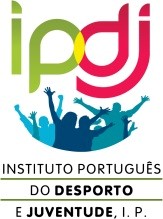 